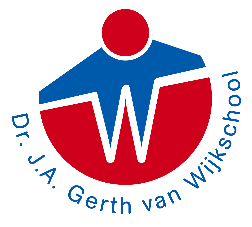 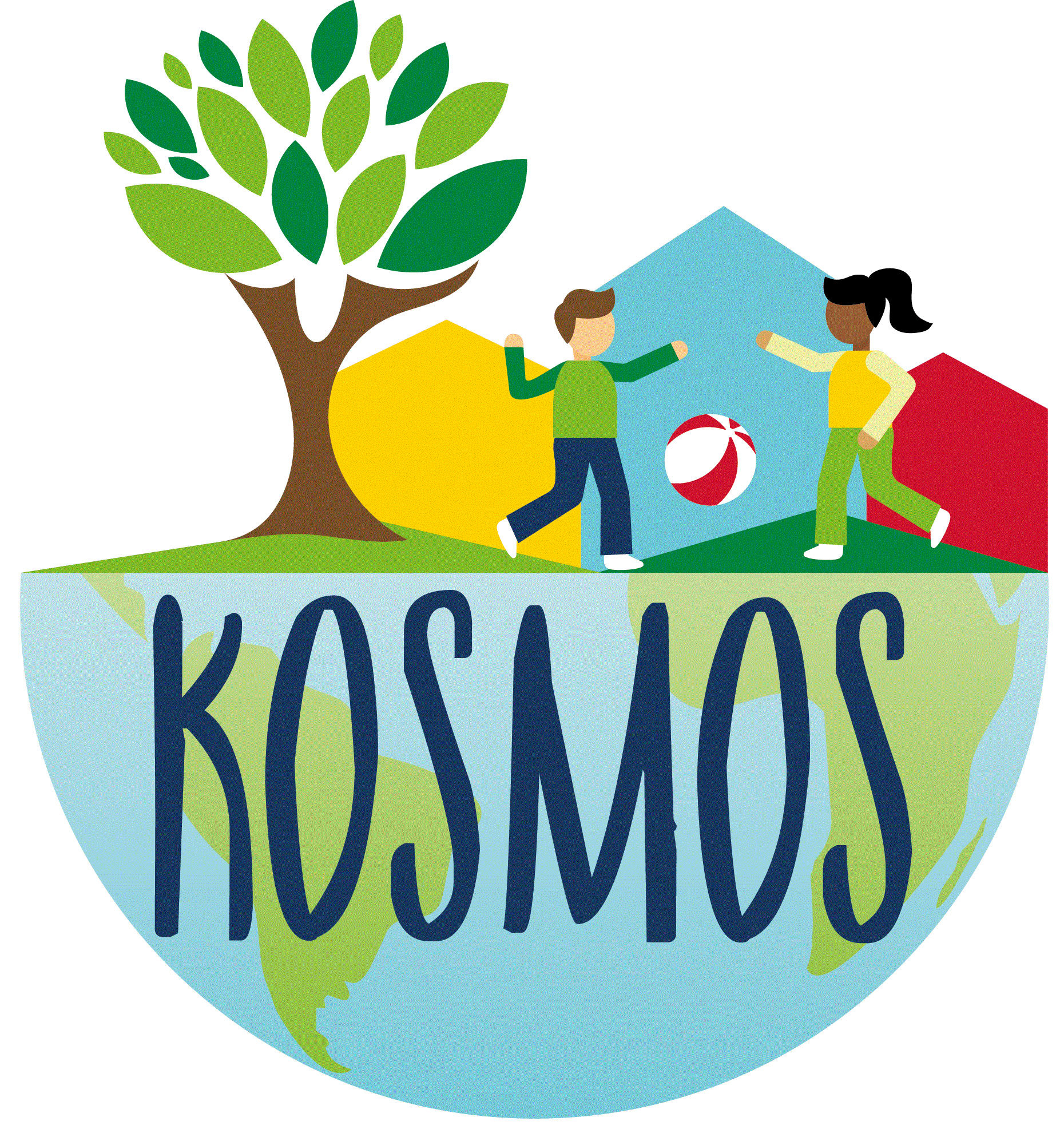 NIEUWSBRIEFSeptember 2017Beste ouders, verzorgers,Het schooljaar is weer in volle gang, dus tijd voor de eerste nieuwsbrief van dit schooljaar. SchoolgidsDe actuele, vernieuwde versie van onze schoolgids kunt u vinden op onze schoolsite http://www.gerthvanwijkschool.nl/ Hierin vindt u alle belangrijke informatie over onze school. Indien gewenst kunt u deze vanaf de website gemakkelijk uitprinten. Mocht u toch een papieren versie willen dan kunt u dit per mail doorgeven aan de administratie jvanwestbroek@scoh.nlBetalingenVoor betalingen van de overblijf en ouderbijdrage kunt u terecht bij  de administratie, Janet van Westbroek. Betaling van de overblijf kan maandelijks of per jaar. Indien u per jaar betaalt, krijgt u € 10,- korting. Wij verzoeken u om betalingen rond de 1e van de maand te doen. Het makkelijkste hiervoor is een (maandelijkse) overschrijving. Graag de naam van uw kind(eren) vermelden bij uw betaling.OoievaarspasOok dit jaar vragen wij u om de Ooievaarpas bij de administratie te laten scannen. Indien uw kind in het bezit is van een Ooievaarspas, hoeft er niet betaald te worden voor de ouderbijdrage en het schoolreisje. Dit geldt alleen als de pas in het nieuwe schooljaar is gescand op school, anders krijgt de school hier geen geld voor. Wij verzoeken u dan ook vriendelijk het pasje z.s.m. op school te laten scannen.Handhaving/ Parkeerbeleid rond de schoolZoals wij u eerder hebben laten weten, zijn wij bezig een “Kiss and Ride zone” voor de school te laten aanleggen in samenwerking met de gemeente. Dit omdat er regelmatig gevaarlijke verkeerssituaties ontstaan. Tot die tijd doen wij nogmaals een beroep op u, om niet dubbel te parkeren bij het halen en brengen van uw kinderen. In samenwerking met het handhavingsteam van de wijk Laakkwartier zal er de komende weken streng toezicht zijn rondom de school. Wij rekenen op uw medewerking!Even voorstellen…Mijn naam is Sylvia van Loon. Ik ben sinds 2004 werkzaam bij SCOH. Ik heb onlangs de tweejarige schoolleidersopleiding afgerond. Om praktijkervaring op te doen in een directiefunctie, ben ik dit schooljaar twee dagen aanwezig op de Gerth van Wijkschool, waar ik zoveel mogelijk meedraai en leer van het directieteam van deze school. U kunt mij tegenkomen op de maandag en vrijdag. Waar mogelijk sta ik klaar om u te helpen bij het oplossen van problemen of het beantwoorden van vragen.Afscheid en nieuwe leerkrachtenAfgelopen donderdag was het de laatste werkdag van Juf Ellen Verweij. Ellen gaat samenwonen met haar vriend, helaas voor ons doen zij dit in het noorden van het land. We zullen een goede collega gaan missen maar we wensen haar heel veel geluk toe!  We hebben dit jaar ook twee nieuwe leerkrachten in ons team, te weten:Louisa Wong staat dit jaar voor groep 5a. Louisa heeft al vele jaren ervaring op een andere basisschool van het SCOH en vond het leuk om eens een overstap te maken naar een nieuwe werkplek. Mark Polman staat dit jaar voor groep 7. Ook Mark werkt al vele jaren in het basisonderwijs en heeft ook in het speciaal onderwijs gewerkt. Mark wilde graag weer werken in het reguliere basisonderwijs en heeft gelukkig zijn plek bij ons gevonden.  Aanmelden DigiDuifU heeft een brief gekregen om u aan te melden bij DigiDuif. Wij gebruiken dit om u digitaal o.a. nieuwsbrieven, uitnodigingen e.d. te sturen. Mocht u geen code hebben ontvangen, kunt u dit aangeven bij de leerkracht van uw kind. Mocht u zich nog niet hebben aangemeld, verzoeken wij u dit z.s.m. te doen, zodat u altijd op de hoogte bent !Op tijd komenOp de informatieavond hebben we alle ouders geïnformeerd over het invoeren van de te laat briefjes. Een leerling die te laat op school komt krijgt bij de deur een te laat briefje of haalt dit bij de directie/administratie.  Wij voeren deze te laat briefjes om een aantal redenen in:We willen graag goed gebruik maken van onze onderwijstijd en de lessen starten om 8.30 uur en 13.00 uur, alle leerlingen moeten dan in de klas zijn (dus om 8.30 uur in de school kan nog steeds te laat in de klas zijn!) De te laat briefjes maken voor iedereen duidelijk wanneer je te laat bent.  Het registreren van het te laat komen kan niet meer vergeten worden door de leerkracht. Nu gebeurt dit wel eens omdat de leerkracht al met de les is begonnen. Op deze manier behandelen we alle kinderen gelijk.  Bij de directie en administratie is er zicht op welke leerlingen later binnen komen. Hierdoor worden ouders niet onnodig gebeld met de vraag of het klopt dat hun kind niet op school is.   Leerlingen van groep 4 t/m 8 die te laat in de klas komen zonder te laat briefje worden door de leerkracht teruggestuurd naar de directie/administratie om alsnog een briefje te halen. Voor leerlingen van de groepen 3 t/m 8 geldt dat ouders wel eventueel mee de school in mogen, maar niet mee de klas in.De regels rondom het te laat komen veranderen niet. Wij volgen hierin de regelgeving van de leerplicht. De regels voor het te laat komen (zonder geldige reden) zijn als volgt: Bij drie keer te laat binnen twee maanden volgt een gesprek tussen ouder en leerkracht over het te laat komen en de gevolgen ervan (waaronder het melden om 8.00 uur voor leerlingen van groep 3 t/m 8). Bij nogmaals drie maal te laat komen binnen dezelfde periode (dus totaal 6 keer te laat) volgt er een gesprek tussen ouder en directie.  Bij opnieuw drie maal te laat komen (dus totaal 9 keer) volgt een melding bij leerplicht, uiteraard wordt de ouder hierover ingelicht door de directie.  Wanneer een leerling te laat is met een geldige reden wordt dit uiteraard op het briefje vermeld (bijv. een bezoek aan een arts) en geldt bovenstaande regeling niet. We hopen natuurlijk heel weinig te laat briefjes uit te hoeven delen maar mocht het toch een keer voorkomen dat u of uw kind te laat is dan vragen wij u om samen met uw kind een b riefje te halen.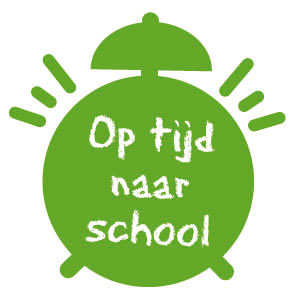 GymlessenOp de dinsdag worden in de maand september de gymlessen verzorgd door juf Cindy Satter. Vanaf oktober worden de lessen ook op dinsdag gegeven door juffrouw Bianca Jansen.Scool De Scool activiteiten starten weer in de week van 11 september a.s. De leerlingen hebben hiervoor weer een boekje meegekregen en kunnen zich opgeven. Wij wensen hen veel plezier bij de activiteiten!Uitstapjes14 september: Diverse groepen van de bovenbouw gaan rugby en volleybal spelen in ScheveningenWeek TEGEN Pesten!In de week van 28 augustus t/m 1 september zijn in alle groepen de Algemene en de gouden Regels besproken. Deze regels zorgen voor een goede en gezellige sfeer in de school. Ook hebben de leerlingen weer het “anti-pestcontract” ondertekend, waarmee zij aangeven TEGEN pesten te zijn. In de week van 18 t/m 22 september zal in de school aandacht besteed worden aan (online) pesten, dan is het namelijk de “Week TEGEN Pesten”. Week van de gezonde pauzehapIn de groepen 5 t/m 8 wordt in de week van 25 t/m 29 september aandacht besteed aan tussendoortjes. Hierbij wordt gekeken welke tussendoortjes gezond zijn om mee te nemen.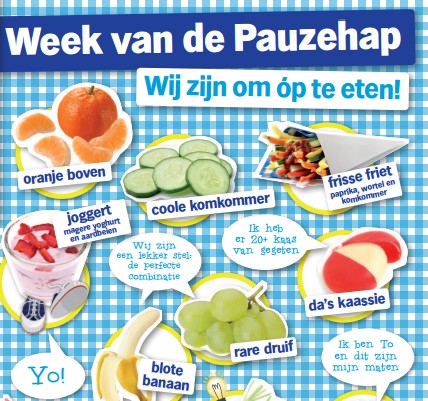 KijkweekOok dit jaar worden ouders weer uitgenodigd om een kijkje te komen nemen in de groepen. De eerste Kijkweek is van 25 t/m 29 september. Hierover krijgt u binnenkort meer informatie.Studiedagen en roostervrije dagen 2017/ 201818 september: Studiedag 	        gr. 1 t/m 8 	geen school	09 oktober: Roostervrije dag	gr. 1 t/m 4 	geen school	17 november: Roostervrije dag 	gr. 1 en 2 	geen school	31 januari:  Studiedag	        gr. 1 t/m 8 	geen school	05 februari: Roostervrije dag	gr. 1 t/m 4 	geen school	05 maart: Studiedag		gr. 1 t/m 8	geen school	13 april: Roostervrije dag		gr. 1 en 2 	geen school	06 juni: Studie-/ Teamdag		gr. 1 t/m 8 	geen school	15 juni: Studiedag		gr. 1 t/m 8 	geen school	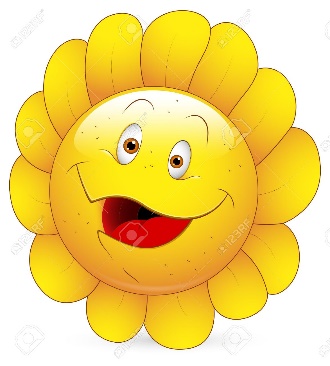 Vakanties / Vrije dagen 2017/ 2018 19 september: 						Prinsjesdag16 oktober t/m 20 oktober 2017: 			Herfstvakantie22 december vanaf 11.45 uur t/m 5 januari 2018: 	Kerstvakantie26 februari t/m 2 maart 2018: 				Voorjaarsvakantie30 maart t/m 2 april 2018: 				Paasweekend27 april	2018: 						Koningsdag30 april	t/m 11 mei 2018: 				Meivakantie21 mei 2018: 						2e Pinksterdag16 juli t/m 24 augustus 2018: 				ZomervakantieHoudt u ook rekening met de afspraken over verlof buiten de vakanties zoals in de schoolgids en op de website staan vermeld.